Transition ArtUse the templates attached and create your own “I can’t imagine life without” wheel. Think carefully about everything that you care about and couldn’t be without both inside and outside of school.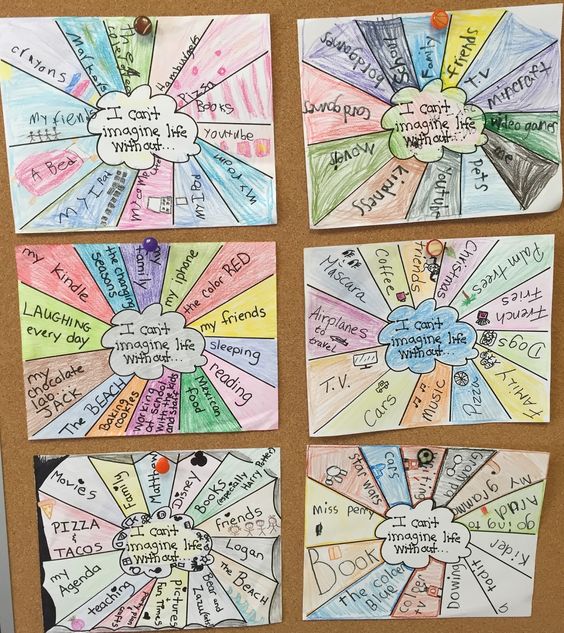 Crystal BallsThe Task: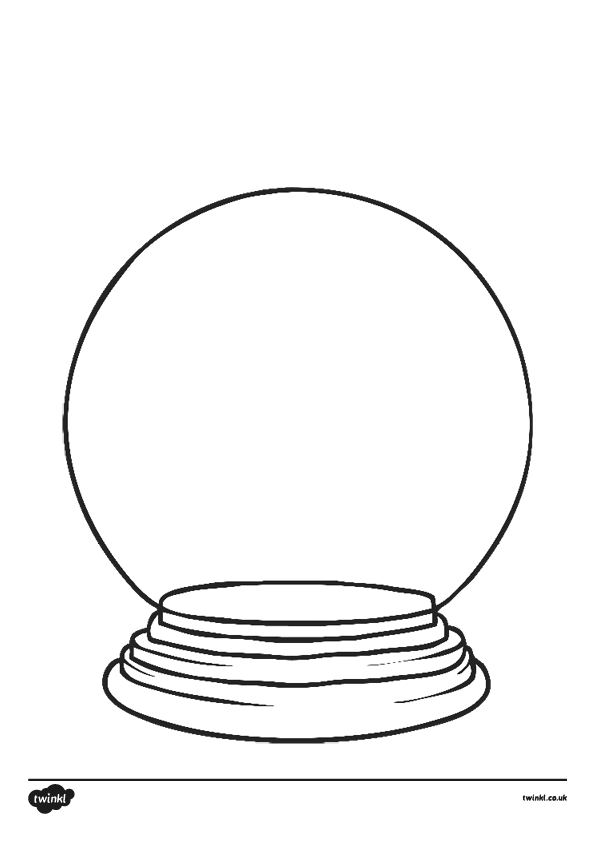 Before you start year 5 you are to write one think you predict you will achieve by the end of year 5 and then draw this prediction. Name cloudsWrite your name in a bubble on a piece of paper and decorate. With other strips of paper (coloured if you have it) write words to describe yourself. A maximum of 6 and stick them so they are hanging off your name cloud. 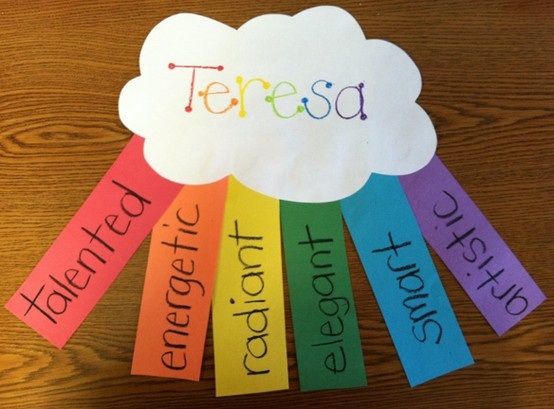 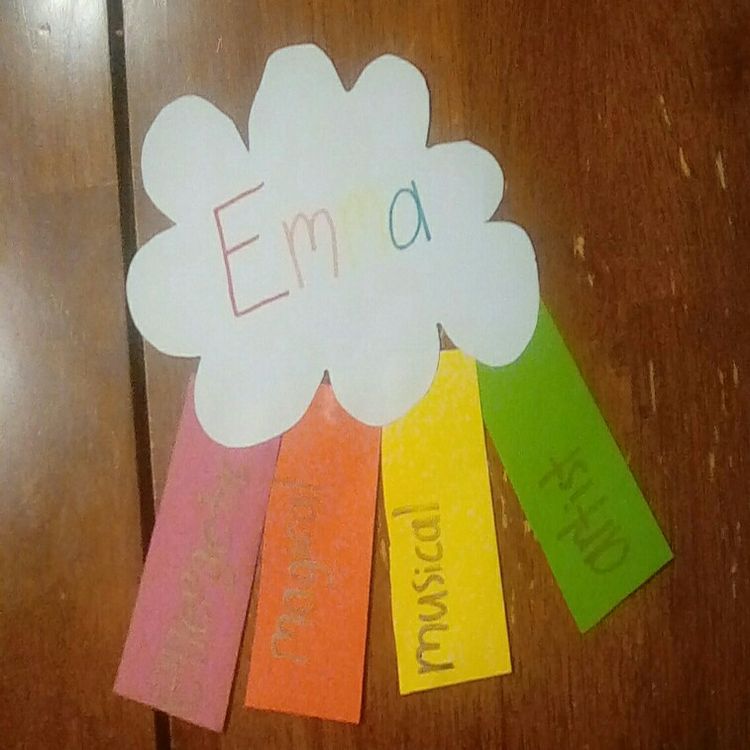 I have completed an all about me Ice Cream stack. You have been given the scoop on Miss Mistry and myself now we want to know everything about you. Print our or draw the template below and add in some facts about yourself. 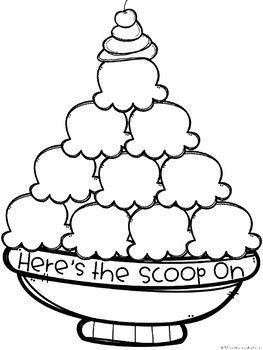 